Школьный логопедический пункт.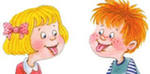 В МБОУ «Усть-Баргузинская СОШ им. Шелковникова К.М.»  в целях оказания помощи обучающимся, имеющим нарушения в развитии устной и письменной речи (первичного характера)  создан логопедический пункт. Основными задачами логопункта являются:- коррекция нарушений в развитии устной и письменной речи обучающихся;- своевременное предупреждение и преодоление трудностей в освоении общеобразовательных программ;- разъяснение специальных знаний по логопедии среди педагогов, родителей (законных представителей) обучающихся. В первую очередь в логопедический пункт зачисляются обучающиеся, имеющие нарушения произношения нескольких групп звуков,  а также дети с ОНР (общим недоразвитием речи).Зачисление в логопедический пункт осуществляется на основе обследования речи обучающихся, которое проводится с 1 по 15 сентября и с 15 по 30 мая. Занятия  с детьми проводятся индивидуально или группами с 15 сентября  по 15 мая  во внеурочное время. Коррекция произношения у обучающихся с фонетическими дефектами, не влияющими на успеваемость, осуществляется во время уроков (кроме уроков русского языка и математики). В последние годы среди поступающих в первые классы общеобразовательных школ увеличивается число детей с различными отклонениями в речевом развитии, поэтому хотелось бы дать несколько советов родителям:разговаривайте с ребёнком только на правильном русском языке, ни в коем случае не используйте «детский язык».каждый день читайте ребенку короткие стихи и сказки, чаще разговаривайте с ним, терпеливо отвечайте на все его вопросы.Говорите с ребенком  чётко, внятно, если нужно, несколько раз повторяя слово или фразу.выполняйте артикуляционную гимнастику, если посещаете логопедические занятия. Её цель — заставить работать мышцы, участвующие в произнесении звуков. не перегружайте ребёнка. Не рекомендуется проводить занятия более 15 минут.развивайте мелкую моторику.Если ваш ребёнок посещает логопедический кабинет, знайте, что плохую речь нельзя исправить за несколько занятий. Для этого потребуется время и совместные усилия логопеда, ребёнка и его родителей. Учитель-логопед Тюрикова Л.В.